Domestic Abuse NFA Learning BriefingTheme: Full context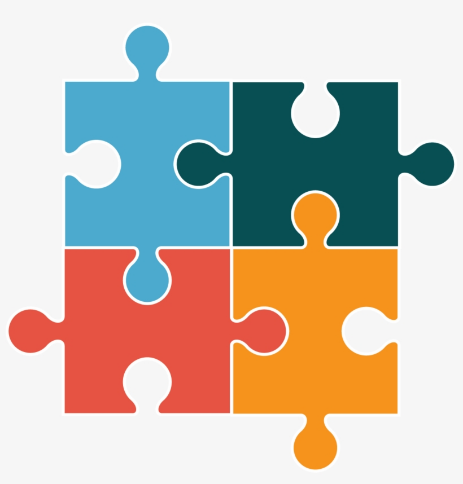 Theme: Burden of Proof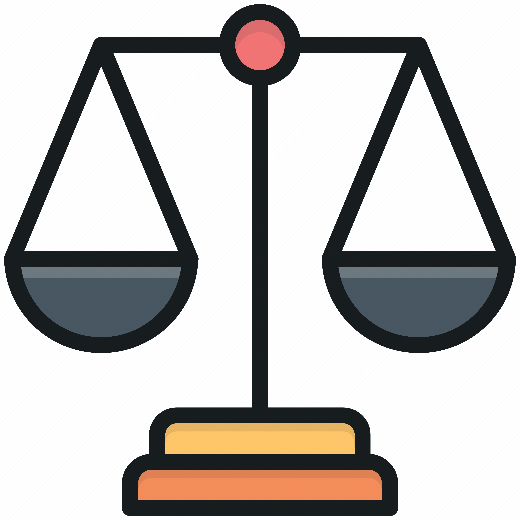 Theme: Trauma-Informed Practice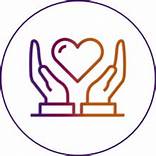 Theme: Suspect Focus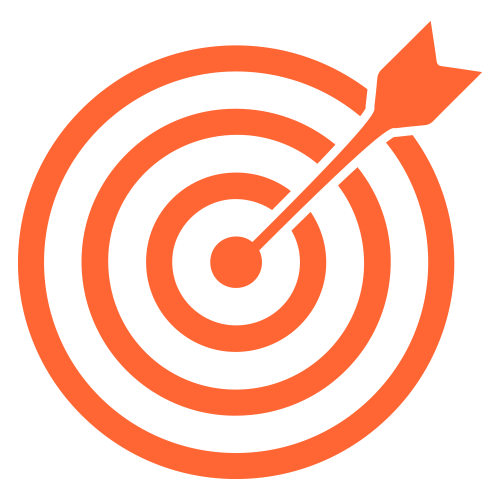 Theme: Risk Assessments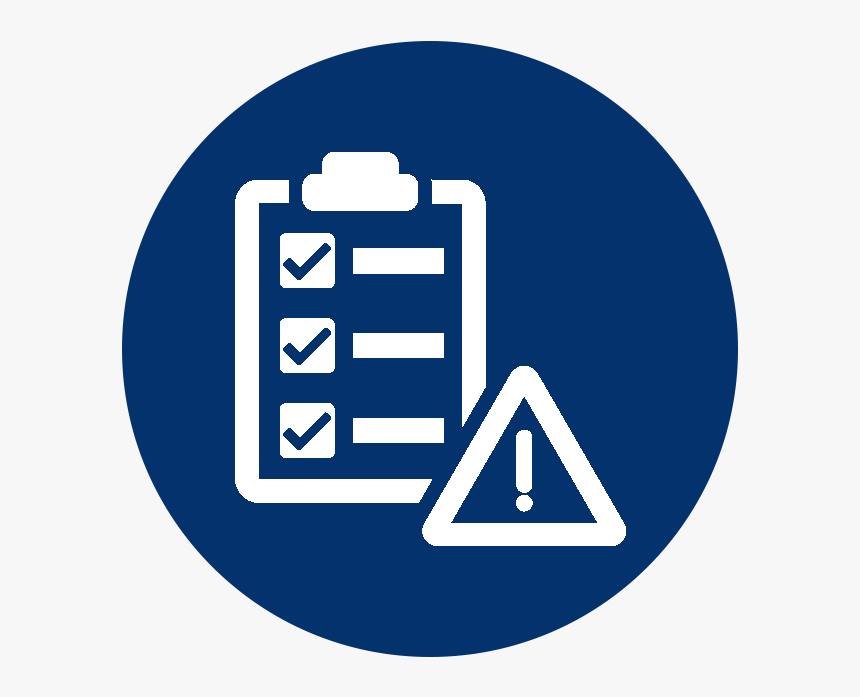 Theme: Victim Communication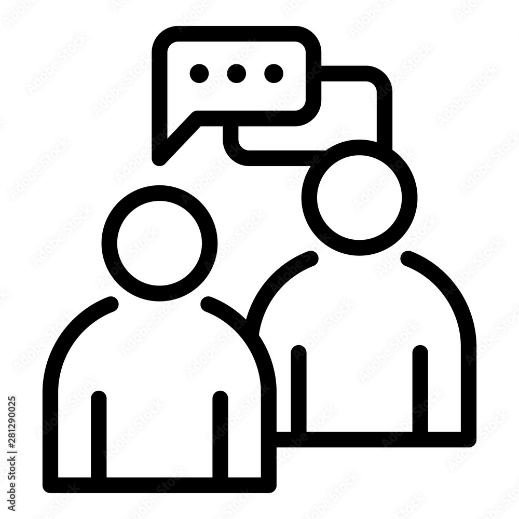 Theme: Evidence-Led Approach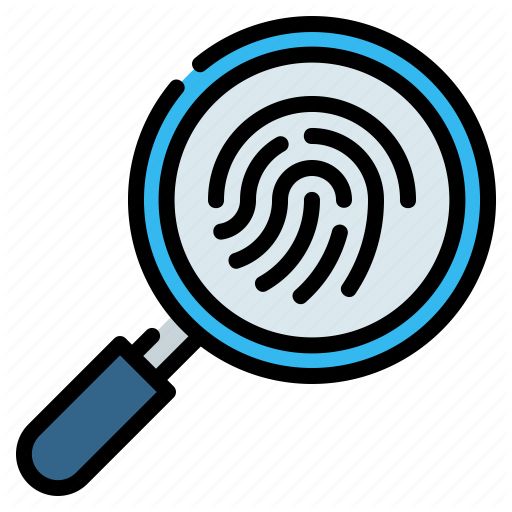 Theme: Supervisor Reviews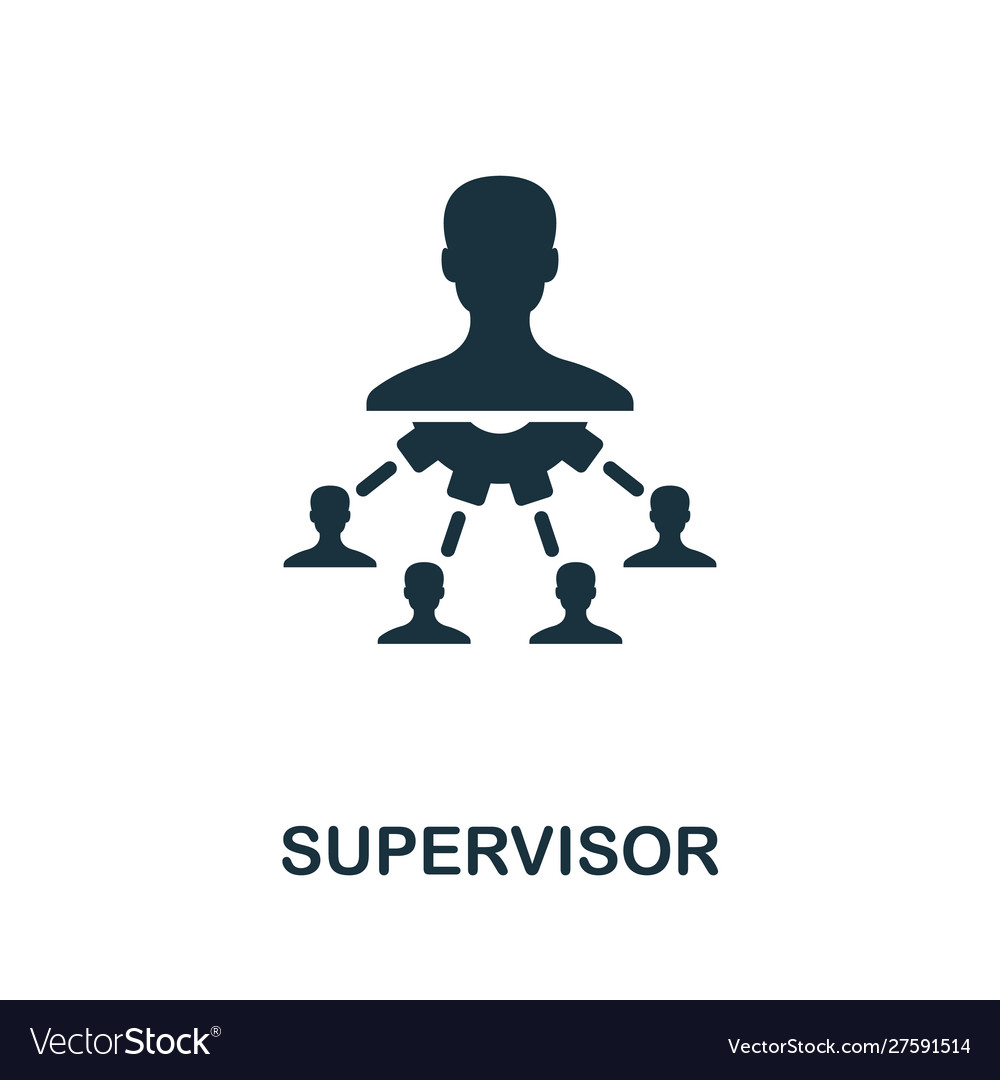 Good practice identified: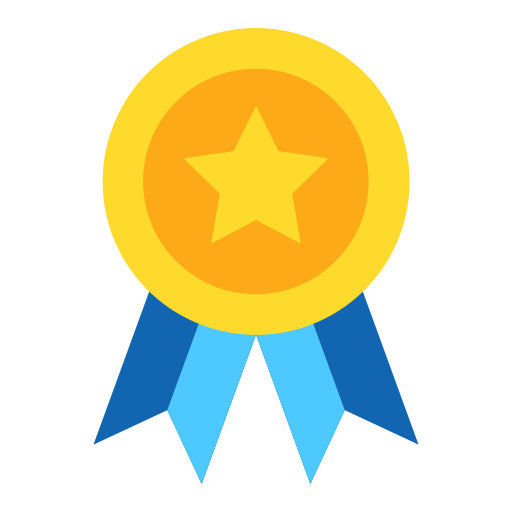 